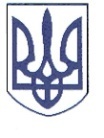 РЕШЕТИЛІВСЬКА МІСЬКА РАДАПОЛТАВСЬКОЇ ОБЛАСТІРОЗПОРЯДЖЕННЯ	15 квітня 2024 року                       м. Решетилівка                                            № 87Про виплату одноразової грошової допомоги призваним на військову службу у зв’язку з військовою агресією Російської Федерації проти УкраїниВідповідно до ст. 34 Закону України ,,Про місцеве самоврядування в Україні”, Порядку надання одноразової грошової допомоги призваним на військову службу у зв’язку з військовою агресією Російської Федерації проти України, затвердженого рішенням Решетилівської міської ради восьмого скликання від 27.10.2023 № 1630-39-VIIІ (39 чергова сесія), розглянувши заяви та подані документи Бибика Р.Ю., Вершиніна І.М., Житоряну С.Г., Жука О.С., Кальницького В.В., Муцина І.П., Педорича Є.А., Порубенського С.П., Славича І.В., Тернієвського С.С., Терьошина В.А., Ярошенка А.В.ЗОБОВ’ЯЗУЮ:Відділу бухгалтерського обліку, звітності та адміністративно-господарського забезпечення виконавчого комітету міської ради (Момот Світлана) виплатити грошову допомогу кожному в розмірі 5 000,00 (п’ять тисяч грн, 00 коп.):Бибику Руслану Юрійовичу, який зареєстрований та проживає за адресою: *** Полтавської області;Вершиніну Івану Миколайовичу, який зареєстрований та проживає за адресою: *** Полтавської області;Житоряну Сергію Григоровичу, який зареєстрований та проживає за адресою: *** Полтавської області;Жуку Олександру Станіславовичу, який зареєстрований та проживає за адресою: *** Полтавської області;Кальницькому Володимиру Володимировичу, який зареєстрований та проживає за адресою: *** Полтавської області;Муцину Ігорю Петровичу, який зареєстрований та проживає за адресою: *** Полтавської області;Педоричу Євгенію Анатолійовичу, який зареєстрований та проживає за адресою: *** Полтавської області;Порубенському Сергію Петровичу, який зареєстрований та проживає за адресою: *** Полтавської області;Славичу Ігорю Віталійовичу, який зареєстрований та проживає за адресою: *** Полтавської області;Тернієвському Сергію Станіславовичу, який зареєстрований та проживає за адресою: *** Полтавської області;Терьошуну Володимиру Анатолійовичу, який зареєстрований та проживає за адресою: *** Полтавської області;Ярошенку Артуру Валерійовичу, який зареєстрований та проживає за адресою: *** Полтавської області.Міський голова                                                                    Оксана ДЯДЮНОВА